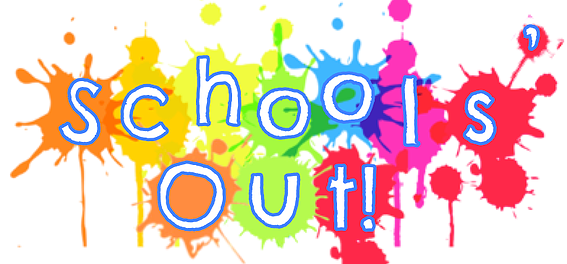 Aims and ObjectivesSchools’ Out! aims to offer before and after school care to children and young people of primary school age. We aim to offer the opportunity to participate in freely chosen play, recreational activities and social interaction which is fun and challenging. We will promote inclusion, dignity, privacy, choice, safety, potential, and diversity of all service users and staff of Schools’ Out!We will achieve these aims in the following ways:The service will promote policies and procedures that encourages its aims in practice and will make these known to the staff, parents, guardians, children and young people.The service shall meet all relevant legislation applying to it.The service will employ competent, confident and appropriately vetted staff.The service will provide and support, outdoor play, freely chosen play, a balanced range of activities that children/young people can choose to do if they wish and inclusion. Adapting to support the additional and development needs of all children and young people.The service will evaluate and reflect on our practice as a means of ensuring continuous improvement and will involve all staff, children and service users in the process.The service management will supervise the activities of its staff through a formal supervision and development programme.The service will encourage parents, guardians, children and young people to contribute to the life and work of the service while using a holistic approach at all times, nurturing the unique identities and personalities of all Children and young people. The service will take into account SSSC, Care Inspectorate, local, national, SOSCN, and EROSCN guidance in its activities.Signed:   Natalie Scanlan                                      Date: 12/01/2024     Review Date: 12/01/2025